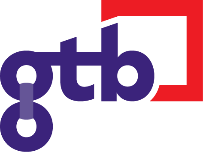 Aanmeldingsformulier – Transitietraject/warme overdrachtIk wil een transitietraject/warme overdracht starten.	Opmerking: het is belangrijk dat deze aanmelding samen met de leerling/student opgemaakt wordt. Vul enkel de informatie in die jullie relevant lijkt en waarvan jullie denken dat dit de bemiddeling naar werk zal optimaliseren. MIJN PERSOONLIJKE GEGEVENS (leerling/student)Naam: Adres:Telefoon:E-mailadres:Rijksregisternummer: School + gemeente:Studierichting/opleiding/studiejaar:Contactpersoon voor school + contactgegevens:Wat is jouw MOTIVATIE én die van school/CLB/… om deel te nemen aan een transitietraject/warme overdracht?Ik wil een transitietraject/warme overdracht starten. Ik heb vragen over: (bv.: toekomst, werk, opleiding,…)……………………………………………………………………Ik heb bezorgdheden over:……………………………………………………………………De school/CLB/… wil dit transitietraject/warme overdracht mee ondersteunen om volgende redenen:Uitdagingen/bezorgdheden:……………………………………………………………………Ik ga ermee akkoord dat GTB deze info krijgt en ik wil graag in gesprek gaan met een bemiddelaar van GTB.Handtekening leerling/student:Datum:GTB zal met jullie contact opnemen om samen volgende acties te bepalen. 